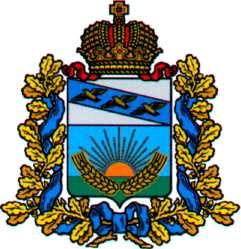 ПРЕДСТАВИТЕЛЬНОЕ СОБРАНИЕСОЛНЦЕВСКОГО РАЙОНА КУРСКОЙ ОБЛАСТИР Е Ш Е Н И Еот  02.11.2020 г. №149/4                                                                                                                                                                            Курская  область, 306120, пос. СолнцевоО внесении изменений в Генеральный план и Правила землепользования и застройкимуниципального образования «Зуевский сельсовет»Солнцевского района Курской области В соответствии с Уставом муниципального района «Солнцевский район» Курской области, Федеральными законами: от 06.10.2003 г. №131-ФЗ «Об общих принципах организации местного самоуправления в Российской Федерации»; от 27.12.2019 г. №472-ФЗ «О внесении изменений в Градостроительный кодекс Российской Федерации и отдельные законодательные акты Российской Федерации » Представительное Собрание Солнцевского района Курской области РЕШИЛО:Внести в Генеральный план муниципального образования «Зуевский сельсовет» Солнцевского района Курской области, утвержденный решением Собрания депутатов Зуевского сельсовета Солнцевского района Курской области от 29.09.2016 г. №68/17.Внести в Правила землепользования и застройки муниципального образования «Зуевский сельсовет» Солнцевского района Курской области, утвержденные решением Представительного Собрания Солнцевского района Курской области от 28.05.2020 г. №123/4. Обнародовать настоящее решение на информационно-справочных стендах Администрации Зуевского сельсовета Солнцевского района Курской области, Администрации Солнцевского района Курской области и разместить в сети Интернет на их официальных сайтах.Администрации Солнцевского района Курской области в течение семи дней со дня официального обнародования в установленном порядке направить изменения, вносимые в Генеральный план и Правила землепользования и застройки муниципального образования «Зуевский сельсовет» Солнцевского района Курской области главе Администрации Зуевского сельсовета Солнцевского района и в двухнедельный срок – в департамент архитектуры и градостроительства Курской области для осуществления контроля за соблюдением законодательства о градостроительной деятельности.Администрации Солнцевского района Курской области в течение десяти дней со дня утверждения изменений в Генеральном плане и Правилах землепользования и застройки муниципального образования «Зуевский сельсовет» Солнцевского района Курской области обеспечить доступ к изменениям в Генеральном плане и Правилах землепользования и застройки, а также материалам по их обоснованию в Федеральной государственной информационной системе территориального планирования (http://fgis.economy.gov.ru).Решение вступает в силу со дня его официального опубликования.Председатель Представительного Собрания Солнцевского района Курской области                                           А.П.МарухачГлава Солнцевского районаКурской области                                                                                 Г.Д.Енютин